Муниципальное бюджетное дошкольное образовательное учреждение «Детский сад общеразвивающего вида № 6 с приоритетным  осуществлением деятельности по физическому направлению развития воспитанников»Территориальная педагогическая научно-практическая конференция «Планета детства:лучшие практики и технологии дошкольного образования»Сборник тезисов 5«Современные СМИ (телевидение, интернет) и их влияние на развитие дошкольника»«Социальное партнерство в интересах детей: совместные программы и проекты в условиях реализации ООП ДО»«Организация дополнительного образования в условиях дошкольного образовательного учреждения»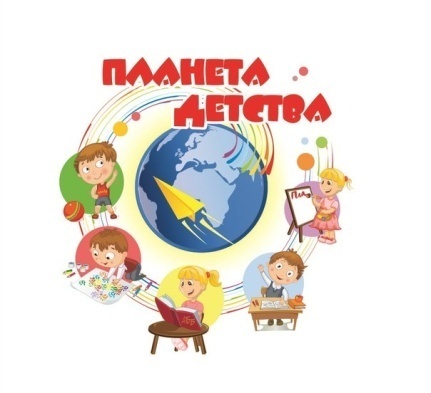 г. Красноуфимск2018 годСборник содержит материалы территориальной педагогической научно-практической конференции «Планета детства: лучшие практики и технологии дошкольного образования». В сборнике представлен инновационный опыт работы педагогов  дошкольных образовательных организаций, представляющие интерес для педагогической общественности по направлениям «Современные СМИ (телевидение, интернет) и их влияние на развитие дошкольника», «Социальное партнерство в интересах детей: совместные программы и проекты в условиях реализации ООП ДО», Организация дополнительного образования в условиях дошкольного образовательного учреждения. Материалы территориальной педагогической научно-практической конференции «Планета детства: лучшие практики и технологии дошкольного образования» представлены руководящими и педагогическими работниками системы дошкольного образования Свердловской области, Челябинской области  и Пермского края.Составители: Назарова О.И.., воспитатель МБДОУ детский сад 6,  ГО Красноуфимск.Комина А.А., заместитель заведующего МБДОУ детский сад 6,  ГО Красноуфимск.Рецензенты:  Трубеева Л.В., методист Представительства ГАОУ ДПО СО «Институт развития образования».© Муниципальное бюджетное дошкольное образовательное учреждение «Детский сад общеразвивающего вида № 6 с приоритетным  осуществлением деятельности по физическому направлению развития воспитанников»Раздел 1. «Современные СМИ (телевидение, интернет) и их влияние на развитие дошкольника»Гольцова Ю.В., педагог-психолог МАОУ «СОШ № 5» СП «Детский сад № 39»,г. Краснокамск, Пермский крайСеминар-практикум для родителей  «Влияние средств массовой информации на эмоциональное развитие детей дошкольного возраста»Поместив себя в виртуальное пространство телевизора и компьютера, дети стали меньше общаться со взрослыми и сверстниками. Современные дети стали менее отзывчивыми к чувствам других. Л.С. Выготский писал о феномене «засушенного сердца», который объяснял «…воспитанием, направленным на интеллектуализированное поведение, когда «обесчувствованию» способствует технологизация жизни».В процессе развития  эмоциональной сферы ребенка происходят изменения, но сами по себе качественно они не развиваются, необходимо заниматься их развитием. Происходит этот процесс во время общения ребенка с людьми, особенно взрослыми. Именно общение обогащает чувственную сферу. Поэтому работа, направленная на развитие эмоциональной сферы так необходима. Современные дошкольники окружены массой новой информации, научно-техническая революция внесла в жизнь детей новые игры. Всё чаще можно увидеть ребенка не с куклой или машинкой, а у монитора компьютера за очередной игрой. В игре реализуется стремление ребенка-дошкольника приобщиться к миру взрослых. В настоящее время многие родителя, приводя ребенка из детского сада, сажают его к телевизору или компьютеру, стараясь тем самым заменить ему реальное общение. Возможно, это связано с большой занятостью родителей или нежеланием заниматься ребенком. Но благо ли это для ребенка?В дошкольном возрасте ребенок лучше всего воспринимает зрительные образы. Но зрительные образы насилия ребенок способен воспринимать уже в полтора года: воспринять и начать подражать увиденному!  Ведь письменная речь ребенком до 8 лет в полном объеме не воспринимается.  Устная речь начинает по-настоящему  восприниматься после 4 лет. Всё чаще с экранов телевизора мы видим, как один человек убивает другого. Дети впитывают эту агрессию. В дошкольном возрасте дети боятся насилия, но если родители, смотря фильм или передачи со сценами насилия, ребенок постепенно привыкает. И к 6-7 годам ребенок перестает бояться кровавых зрелищ, начинает «любить» их. С экрана телевизора на ребенка смотрят не добрые и ласковые глаза мамы, а различные вымышленные персонажи. В мультфильмах, например, мультфильм «Том и Джерри» открыто идет пропаганда агрессивного поведения. Кот бьет мышь, мышь бьет кота. Нет примирения между героями, нет доброты как, например, в мультфильме про Кота Леопольда. А в мультфильме про Скуби-ду в каждой серии появляются различные чудовища, которые могут сформировать у дошкольника дополнительные страхи. Таковы мультфильмы американского производства. Из современных российских мультфильмов исключением является мультфильм о смешариках. Данный мультфильм является познавательным и не несет в себе скрытой агрессии. Все персонажи мультфильма дружат, стремятся помочь друг другу.В настоящее время все чаще слышим о том, что один ребенок зверски избил другого. Девид Гроссман утверждает, что некоторые компьютерные игры полностью копируют компьютерные стимуляторы, которые используются в американской армии. Гроссман считает, что ребенок за игрой-стрелялкой ничем не отличается от пилота за авиастимулятором. Но в отличие от авиастимулятора в игре убийство людей поощряется и подкрепляется призами. (И.Я. Медведева, 2009. – С.47-50, 133-143.) В ужас приводит безответственность производителей игр, обучающих детей различным способам убийства. С каждым годом в ДОУ появляется все больше детей с агрессивным поведением и другими отклонениями в эмоционально-волевой сфере. Из бесед с родителями и воспитателями, наблюдений за детьми можно сделать вывод о том, что компьютерные игры и СМИ оказывают влияние на эмоционально-волевую сферу. В большинстве случаев это влияние негативное.Нами проводилось исследование эмоционально-волевой сферы в течение 2 лет. Изучали продукты детской деятельности в МКДОУ №3 г. Кирова, в частности рисунков.  32% девочек рисуют картинки с агрессивным сюжетом,  мальчики – 50%. Исследование проводилось с использованием проективных методик «Рисунок несуществующего животного» и «Кактус», а также методики «Изучения эмоционально обусловленного поведения дошкольников» (Урунтаева, Г.А.,1995. – с. 97-98.) Развитие эмоциональной сферы должна рассматриваться в качестве одной из приоритетных задач воспитания как воспитателей, так и родителей.  Учитывая важность проблемы, был разработан семинар-практикум для родителей.Семинар-практикум«ТВ, ИНТЕРНЕТ…  или НЕТ!»Цель – осознание родителями влияния средств массовой информации на эмоциональное развитие детей.Блиц-опрос родителей.-  Как, по-вашему, влияет телевидение или Интернет на эмоциональное развитие детей? Варианты ответов: «да», «нет», «не знаю».- Отрицательно или положительно?Ведущий обобщает ответы и называет цель беседы. -  Цель нашей сегодняшней беседы: осознать влияние СМИ на эмоциональное развитие ребенка?Мини-лекция «Что значат эмоции для ребенка?»- А что такое  эмоции?Ведущий подводит итог высказываниям родителей и рассказывает об эмоциональном развитии ребенка (Приложение 1).Просмотр фильма Медведевой И.Я.  «О влиянии СМИ на детей»Участники выражают свое мнение о просмотренном фильме.«Негативное влияние СМИ»Родители делятся на малые группы по 3-4 человека. Каждой группе раздается один пункт статьи «Негативное влияние Современных СМИ на развитие детей очевидны».Ведущий организует обсуждение по следующему вопросу:- Давайте назовем последствия отрицательного влияния? Самые популярные передачи – передачи развлекательно-игрового характера. Они не приучают размышлять, тонко чувствовать, пробуждают низменное, разрушительное, животное начало в человеке, а не высокое, нравственное, духовное. Анализ современного информационного пространства показал, что большинство коммерческих каналов показывают исключительно боевики и эротику вперемежку с рекламой. На этом и воспитываются сейчас дети.«Положительное влияние СМИ»-  Есть ли  положительное влияние от средств массовой информации?Ведущий подводит итог обсуждения групп.- Мы не умеем использовать положительно СМИ.Без средств массовой информации сегодня не обойтись. Даже малышам трудно избежать влияния средств массовой информации. Задача родителей организовать просмотр таких телепередач, которые ребенок может понять. Лучше всего, если родители вместе с детьми будут смотреть передачу, чтобы ребенок смог при непонимании чего-либо получить ответы на свои вопросы со стороны взрослого. Хорошо, если во время просмотра между детьми и родителями будет идти обсуждение увиденного и услышанного. Старшим детям нужно объяснить, что они не должны верить во все то, что показывают по телевизору, а всегда иметь свое мнение. Как часто и как долго дети смотрят телевизор, естественно, зависит также от родителей. Врачи-гигиенисты свидетельствуют, что большинство дошкольников смотрят телевизор без правильного выбора, от 30 мин до 2 часов в день, то есть до 14 часов в неделю. Таким образом, просмотр телепередач ежедневно формирует у детей привычку проводить каждый вечер у экрана, какой бы не была передача.Для того чтобы сократить время проводимое детьми у телеэкрана, родители должны предложить какие-либо альтернативные действия. Самое простое, что можно предложить малышам - совместное чтение книг или занятия спортом. Ежедневное чтение и обсуждение прочитанного, помогают развивать внимание, концентрацию, расширяет словарный запас.«Подведение итогов»- Вспомним тему нашей беседы. У нас была возможность осознать влияние СМИ на эмоциональное развитие ребенка.Несомненно, СМИ играют огромную роль в жизни людей.И только от нас зависитстанут ли СМИ источникомположительной информации, и средством общения между детьми и родителями. - В заключение закончите фразу: «Я после нашей беседы, я, для себя, решил(а) или понял(а)…».Ведущий благодарит всех за работу. Писчикова Л.Б., Баландина Н.Н.,воспитатели МБДОУ №37Артемовский ГО"Современные СМИ (телевидение, интернет) и их влияние на развитие дошкольника"1.  Актуальность.    Нас должны окружать люди, способные самостоятельно оценивать происходящее и вести себя согласно интересам окружающих людей. Так как же оценивают СМИ происходящее вокруг нас? Какое влияние оказывает СМИ на их поведение? Современные процессы глобализации и модернизации имеют как свои положительные, так и отрицательные стороны. С развитием информационных технологий появились и новые проблемы, к которым можно отнести влияние средств массовой информации на психику, восприятие и воспитание детей дошкольного возраста. Конечно, в наше время есть отдельные каналы на телевидении для детей, но туда пропускается порой та информация, которую ребёнку не следует принимать. Влияние средств массовой информации на развитие и воспитание ребенка – серьезная проблема современности. И ей необходимо уделять большое внимание педагогам и психологам. Необходимо детей и взрослых научить правильно использовать полученную информацию из средств массовой информации. 2. Положительные и отрицательные стороны компьютеризации и телемании.     отрицательные:Излишний просмотр телевизионных программ, создает у детей тревогу и волнение. В последствии такая ситуация вызывает замену индивидуального мышления на групповое, формируется зависимость. В результате этого просмотр телевизора тормозит личностное развитие ребенка, его способности мыслить самостоятельно Реже происходит "живое" общение с книгой, посещение библиотеки.Дети перестают общаться друг с другомМногие телевизионные передачи формируют у детей равнодушие к злу и отсутствие сострадания к другим людям или неодушевленным предметам.    телемания: Вред наносится как на физическое, так и на психическое здоровье. Гиподинамия, ожирение, заболевания сердечно-сосудистой системы. Развитие неврозов.Психоэмоциональные нарушения. Ученые считают, что телевизор может спровоцировать неадекватное поведение.    положительные:В возрасте от 3 до 11 лет у детей развиваются представления об окружающем мире, складываются познавательные и коммуникативные умения и навыки. И в этот период, когда ребенок только начинает формироваться как личность, на него влияют не только его родители, что должно быть, как само собой разумеющееся, а телевидение создает образ окружающего мира.СМИ берут на себя обучающие, просветительские функции, но образовательные учреждения мало реагируют на дидактическую направленность материалов СМИ.СМИ оказывают колоссальное влияние на интеллектуальное и духовное развитие современных детей, и этот факт нельзя игнорироватьобучение восприятию и переработке информации, передаваемой по каналам СМИ;развитие критического мышления, умения понимать скрытый смысл сообщения, противостоять манипулированию сознанием со стороны СМИ; включение внешкольной информации в контекст общего базового образования, в систему формируемых в предметных областях знаний и умений; формирование умений находить, передавать, готовить и принимать требуемую информацию, в том числе с использованием различного технического инструментария. 3.Вред компьютерВ первую очередь страдают глаза. Они находятся в постоянном напряжении. При длительном пребывании у монитора возникают такие симптомы, как двоение, временная близорукость, сухость и жжение. Детские глазки быстро утомляются за счет своей незрелости.Вред наносит компьютер и на правильную осанку у детей. Спина находится в неправильном положении. Ребенок сутулится или сильно вытягивает шею, потому что не видит изображение. Со временем это приводит к искривлению позвоночника.Слабая, еще не до конца сформированная нервная система у детей дает сбой при длительном контакте с компьютером. Проявляется это повышенной возбудимостью, плохим сном, резкой сменой настроения.4. Рекомендации по сохранению психосоматического здоровья детей.• Детям до трех лет телевизор смотреть не следует. А если ребенок перенес перинатальную энцефалопатию, или у него судороги на повышенную температуру, или у него черепно-мозговая травма, менингит, если у него повышенная возбудимость, плохой сон, ранний отказ от дневного сна, заикание, тики то и до 5-6 лет.
• Здоровые дети 3-4 лет проводить у телевизора могут 15 мин. 5-6летние дети 30 мин., младшие школьники 1- 1,5 часа 2-3 раза в неделю.
• Необходимо сначала взрослым самим просмотреть мультфильмы и фильмы, которые хотят показать детям, обращая внимание на то, не вызовут ли они перевозбуждение нервной системы.
• До 7 лет у детского сознания нет защитного барьера от виртуальной агрессии, только после 12-ти лет дети учатся разделять виртуальную и действительную реальность. Поэтому не оставляйте вашего ребенка один на один с телевизором, компьютером. Сам он защитится перед виртуальной агрессией, не сможет.
• Учитывайте факторы вредного физиологического воздействия электромагнитного излучения при работе ребенка с компьютером:
1. Повышенная утомляемость, раздражительность, истощаемость нервной системы.2. Расстройство сна, нарушение памяти и внимания.3. Рост аллергических реакций организма.4. Изменение в костно-мышечной системе.5. Развитие близорукости.
На сегодняшний день, только мы с вами, дорогие родители, можем защитить наших детей от того насилия, от той деструктивной и хаотической энергии, которая врывается в нашу жизнь и сохранить наших детей здоровыми с желанием жить и любить этот мир.Чем заменить компьютер?Многие родители только рады появлению компьютеров. Ведь это еще один способ увлечь чадо и заняться своими делами. Но для тех, кто знает о вреде компьютера и хочет побольше проводить времени с детьми, эта информация будет полезна.Как разнообразить досуг?Использовать развивающие и настольные игры.Проявить фантазию и придумать игры с безопасными предметами, которые есть дома.Прогулки на свежем воздухе. Лучше позвать на прогулку других детишек или познакомиться с ними на улице.Посещать развивающие кружки и спортивные секции.Совместное чтение книг, разучивание стихов и песен, прослушивание музыки.Занятие рукоделием или другим творчеством.     Безопасное время работы с компьютером: не более 30 минут.     Безопасное время проведенное у телевизора: не более 1,5 часа в неделю. Внимание: отдаленные последствия влияния компьютера на детский организм неизвестны! 5. Выводы:Таким образом, семья и школа обладают огромными возможностями для того, чтобы помочь новому поколению подготовиться к жизни в современном высокотехнологичном обществе, где информация является одной из главнейших и важнейших категорий. Научить детей и подростков работать с информацией непосредственно в семье и школе - значит освободить их от возможного пагубного влияния СМИ и средств массовой коммуникации на сознание. Тем самым можно будет сделать так, что человек будет манипулировать получаемой из СМИ информацией, а не наоборот. Человек, подвергающийся нежелательному воздействию масс-медиа, должен быть надежно защищен от возможного негативного воздействия, но в то же время он должен уметь активно пользоваться огромным информационным потенциалом современных средств массовой коммуникации.Фадеева А.П., воспитатель МБДОУ детский сад «Светлячок»г.Оса, Пермский крайСредства массовой информации и современный дошкольник: кто кого?Не секрет, что сегодня мы живем в век информации и технического прогресса. Информация льется на нас по многочисленным каналам телевидения и радио. Информация доступна каждому через неограниченные возможности Интернета. Но беда в том, что катастрофы, теракты, фильмы боевики со сценами насилия, книги с героями-ворами и доблестными бандитами, жестокие компьютерные игры с монстрами и бездушными убийцами заслоняют объективную картину мира (а порой и подменяют ее, выбиваясь на первый план в сознании человека). В нашей реальной действительности много времени люди уделяют своей карьере, улучшению своего материального достатка, а семья и воспитание детей перестают занимать важное место в жизни человека. Сегодня родители мало уделяют времени своему ребенку. Поэтому на воспитание детей начинает влиять не его мать и отец, а телевизор, компьютер, которые по большому счету хорошему научить их не могут, как и заменить родителей. Современные СМИ изменяет и деформирует психику ребенка, воздействуя на воображение, давая новые установки и модели поведения. Из виртуального мира в детское сознание врываются ложные и опасные ценности: культ силы, агрессии, грубого и пошлого поведения, что приводит к гипервозбудимости детей.В возрасте от 3 до 11 лет у детей развиваются представления об окружающем мире, складываются познавательные и коммуникативные умения и навыки. И в этот период, когда ребенок только начинает формироваться как личность, на него влияют не только его родители, что должно быть как само собой разумеющееся, а телевидение и интернет создает образ окружающего мира. Излишний просмотр телевизионных, компьютерных  программ, создает у детей тревогу и волнение. В последствии такая ситуация вызывает замену индивидуального мышления на групповое, формируется зависимость. В результате этого просмотр телевизора, компьютера, тормозит личностное развитие ребенка, его способности мыслить самостоятельно.Дети как самые восприимчивые и некомпетентные зрители переживают наибольшее воздействие со стороны визуальных средств массовой информации. Так 20%  детей в возрасте от 9 месяцев замедляются в развитии, если их родители замещают живое общение телевизором, компьютером.  Если дети продолжают смотреть телевизор, то к 3 годам они отстают от сверстников уже на  год. По данным статистики, мальчики и девочки в возрасте от 4 до 10 лет смотрят телевизор около 2,5 часов в день; от 11 до 14 лет – 3 часа в день. Старше 15 лет – 4 часа в день. С этого возраста девочки тратят на просмотр телевизора на полчаса больше мальчиков. Средства массовой информации, в частности телевидение, являются одним из влиятельнейших институтов социализации личности человека. По результатам проведенного анализа в России и за рубежом можно говорить о наличии координации между стремлением к просмотру сцен насилия и порождающимся агрессивным поведением среди молодежи.По мнению ученых, огромное количество детей под влиянием западной кинопродукции, становятся жестокими, дерзкими и грубыми людьми, не способными к восприятию нормальных человеческих чувств. Враждебность на экране телевизора, компьютера делает детей более агрессивными по отношению к другим людям и к неодушевленным предметам. Дети начинают воспринимать насилие как приемлемый способ разрешения конфликтов.Многие телевизионные передачи формируют у детей равнодушие к злу и отсутствие сострадания к другим людям или неодушевленным предметам. В мультфильмах, телепередачах все проблемы и конфликты в большинстве решаются силовыми методами, и дети беспечно их копируют.После просмотра подобных передач и фильмов, ребенок не может разделить виртуальную реальность от действительности, и воспринимает такое поведение как план для подражания, результатом чего станет формирование жестокого стиля мышления и отрицание семейных ценностей. В каждом ребенке формируются определенные стереотипы. Рекламные ролики отображают непристойные образцы поведения – ее герои, неприличны, двусмысленны, агрессивны. Телевидение ограничивает свободу и работу мышления ребенка и отрицательно сказывается на его интеллекте. Стремление равняться на общепринятые образцы делает детей марионетками в руках рекламы. Телевизионная информация имеет большую силу внушения. Если взрослые люди в состоянии провести границу между реальным и виртуальным миром рекламы, то дети не могут этого сделать. Так постепенно ребенок привыкает к насилию и научается сам спокойно и выдержанно его воспроизводить.Помимо психического влияния средств массовой информации на ребенка существует еще и угроза его физическому здоровью. На неокрепший организм действуют излучения, исходящие от экрана, мелькание ярких пятен, частая смена изображений. Излучение имеет аккумуляционный характер, что оказывает подавляющее воздействие на иммунную систему.Часто меняющиеся изображения негативно влияют на зрительный аппарат ребенка, на работу сердца и мозга, ослабляют внимание. Реклама настойчиво приучает детей к потреблению вредных товаров или продукции сомнительного качества.Очевидно, необходимо ограничивать время детей у телевизора, чтобы избежать развития интеллектуальной и физической пассивности в более позднем возрасте. Просмотр телевизора забирает время, снижает развивающую деятельность, которая стимулирует когнитивное, поведенческое и двигательное развитие.Средства массовой информации оказывают в большой степени болезнетворное влияние не только на психику детей, но и на их физическое здоровье. Просмотр телевизора и компьютера ухудшает поведение детей из-за нарушенного режима их дня и недостатка сна. Ребенку необходим крепкий и достаточный по продолжительности сон. Во время сна восстанавливается работоспособность нервных клеток мозга. Если ребенок отдохнул, у него хорошее настроение, он активен и деятелен, в противном случае, он будет капризен, вял или, напротив, перевозбужден.Телевизор, компьютер отбирает у детей их детство. Вместо активных игр, переживаний настоящих эмоций и чувств и общения со сверстниками и родителями, познания самого себя через окружающий живой мир, дети преобладающее количество времени просиживают у телевизора, компьютера, ограничивая процесс развития, что дается человеку только в детстве.Таким образом, средства массовой информации оказывают пагубное влияние, как на психику детей, так и на их физическое здоровье, являются средством манипуляции, а так же способом для развития агрессивности. Поэтому для того, чтобы избежать деформирования психики у детей, необходимо соблюдать установленные нормы и правила, ограничивающие просмотр телевизионных передач.Список литературы:1.Буданцев Ю.П. Социология массовой коммуникации.- М.: Издательство МНЭПУ, 1995. – 111 с. 2. Матвеева Л. Опыт: влияние телевизионных фильмов на психику детей. МГУ. Москва. 2006 г.; 3. Матвеева Л. В., Аникеева Т.Я., Мочалова Ю.В. Психология телевизионной коммуникации.4. Немов Р.С. Психология. Книга 1. Общие основы психологии. Москва, 2003. – 688 с. //Библиотека Гумер - [электронный ресурс] 5. Официальная статистика./ Телевизор в жизни ребенка, 2010 - [электронный ресурс] 6. Пархомчук Г. Дети и телевизор: пути решения проблемы. Москва,  2009 г. - 63 с. 7. Портал о здоровье и личностном росте. Влияние компьютера на ребенка. - или телевидения (обзор семинара).  // ПОЛИС.- № 6/1994 - с. 20-26.8. РезникБ. СМИ нуждаются в серьёзных переменах // Российская Федерация сегодня. ‬2009. ‬№21.‬С.18.9. Телевидение противопоказано детям. /ООО «КМ онлайн» Федотова С.Б., воспитатель МКДОУ детский сад 10, Нижнесергинский МРСовременные СМИ (телевидение, интернет)  и их влияние на развитие дошкольника		Информационный мир пропагандирует свои законы и выдвигает свои требования. СМИ влияют на жизнь не только взрослых, но и детей. Телевизор, компьютер, видео давно стали неотъемлемой частью жизни ребенка, начиная с первых лет их существования. Практически во всех семьях, когда ребёнок научился сидеть, его тут же сажают перед экраном телевизора, который заменяет живое общение с близкими. Сидение перед экраном полностью всех устраивает, особенно родителей: малыш не капризничает, не хулиганит, находится в безопасности и в то же время получает впечатления, узнает что-то новое. Безусловно, родители заботятся о развитии ребенка и пытаются занять его интересным делом, когда покупают малышу видеокассеты, диски, компьютерные игры. Но если взрослые не будут активно участвовать в совместном просмотре телепередач и компьютерных играх, это может привести к печальным последствиям, как для психического развития ребёнка, так и для здоровья (нарушение зрения, осанки, дефицит движений), .	Врачи-гигиенисты свидетельствуют, что большинство дошкольников смотрят телевизор без правильного выбора, от 40 мин до 2 часов в день, то есть до 14 часов в неделю. Таким образом, просмотр телепередач ежедневно формирует у детей привычку проводить каждый вечер у экрана, какой бы не была передача. 		Один из самых негативных последствий такого «телевизионной и компьютерной» жизни есть отставание в развитии ребенка. В последние годы родители, педагоги все чаще вспоминают об этой проблеме: дети начинают говорить позже, мало и плохо разговаривают, их словарный запас бедный и примитивный.		Кажется, что ребенок сидит у экрана, постоянно слышит разговоры и занят достаточно интересным делом. Но речь – это не повторение чужих слов и их запоминание. Формирование речи в раннем возрасте происходит исключительно в живом общении, тогда, когда малыш учится общаться, при этом участвуя в разговоре своими движениями, мыслями и чувствами. Следовательно, происходит пассивное интеллектуальное, физическое и эмоциональное развитие.	Информация уже подается в готовом виде, и она не требует включения воображения и анализа. В большинстве случаев дети не хотят, чтобы им родители читали книги, они проявляют желание просматривать сказки на видео. В результате не происходит обсуждение сказки, у ребенка не развивается желание самостоятельно научиться читать. Впоследствии это очень негативно скажется при поступлении ребенка в школу.	 Сегодня невозможно без прессы представить себе прогресс культуры. Многие важные для развития культуры идеи и ценности получают доступ к массам на страницах периодических изданий. Но если говорить о лидирующем средстве массовой информации, то это положение занимает телевидение.	 В глобализированном культурном пространстве ребёнок с ранних лет жизни подвергается влиянию новых информационных технологий. Влияние собственно телевидения на нашу повседневную жизнь обусловлено тем, что оно в отличие от других масс – медиа присутствует в каждом доме. Телевидение сводит до минимума общение внутри семьи и в обществе. Принято считать, что особый интерес к телевизионным передачам проявляется у детей лишённых родительского внимания. Но по результатам исследования, было выявлено, что телевизионная зависимость возникает у детей, и остающихся дома вместе с семьёй. На сегодняшний день, трудно представить, что большинство телевизионных программ не отражается на развитии и поведении ребёнка. Чем больше ребёнок проводит времени за телевизором, тем меньше развивается его творческое мышление, воображение, память, так как телевидение представляет готовые образы и картинки.	 Если говорить о физиологическом развитии, то просмотр телевизора ведёт к малоподвижности, в то время как все важные функции тела и мозга могут развиваться в этот период лишь через движение. Как известно через просмотр телевидения дети усваивают социальные стереотипы поведения, духовные и нравственные ценности, поэтому крайне важно качество просмотренных программ. Наш телеэфир заполнен эпизодами насилия, убийства и жестокости. И хотя телевидение не побуждает детей к актам физического насилия, всё же они становятся агрессивными по отношению к другим, менее склонны к взаимопонимаю и состраданию.    Интернет – это новый способ представления культуры в средствах массовой информации. Развитие этой телекоммуникационной сети позволяет говорить о развитии новой эры в системе переработки информации. Интернет – это новый способ представления культуры в средствах массовой информации. Развитие этой телекоммуникационной сети позволяет говорить о развитии новой эры в системе переработки информации.	Глобальная сеть предлагает сайты, посвящённые порнографии, суициду, насилию, обсуждению действия тех или иных наркотических веществ. Отсюда может возникнуть увлечение и интерес ко всем этим угрожающим здоровью или жизни вещам. Вовлечение в азартные игры и online – игры наносят психике ребёнка непоправимый вред, занимая большую часть его свободного времени. Глобальная сеть привлекает ребёнка прежде всего, как коммуникативное пространство. Общение в интернете привлекает своей анонимностью – возможностью создавать новый образ, наделив себя желаемыми чертами. Интернет расширяет таким образом круг общения, способствует самореализации и самовыражению. Но можем ли ребёнок предугадать риск такого общения?	Можно утверждать, что сетевая среда,  как и социальная влияет на нравственность человека, порождает определённые мотивы поведения, навязывает мнения и установки. «Виртуальное» пространство даёт дополнительные возможности действий, мыслей, которые не доступны человеку в реальном времени. Однако такое анонимное общение формирует у ребёнка представление о вседозволенности и безнаказанности любых проявлений в коммуникативной среде. Конечно, современное общество немыслимо без глобальной коммуникативной сети – Интернет, но должны быть продуманы пути ограниченного их влияния на подрастающую личность. В этом смысле особая роль принадлежит родителям, которые должны правильно сориентировать ребёнка в этом информационном потоке.		Советы родителям и педагогам:1. Не поддавайтесь соблазну облегчить себе жизнь, посадив ребёнка перед телевизором, а самим заняться делами. Помните, что психика ребенка формируется во взаимодействии со взрослым.2. Четко регулируйте просмотр ребенком телепрограмм и работу за компьютером. Проведенное время у экрана не должно превышать от 15-20 минут до 1 часа в день (у компьютера – не более 12 минут) для старших дошкольников.3. Старайтесь не позволять ребенку просматривать рекламу, а также художественные фильмы, ориентированные на взрослую аудиторию.4. Старайтесь следить за содержательностью и художественностью детских программ для того, чтобы исключить  низкопробную видео  и  телепродукцию.5. Обговаривайте и обсуждайте с ребенком сюжеты просмотренных фильмов, использованных компьютерных игр. Важно понять, что ребенок думает, чувствует, как он поступила бы в той или иной ситуации.6. После обсуждения можно предложить малышу нарисовать героев фильма, игры или слепить их из пластилина и т.д. При этом важно обратить внимание на изображение эмоций героев.7. Для детей старшего дошкольного возраста можно организовать игру «Режиссеры-мультипликаторы»: придумать и нарисовать серию рисунков для нового фильма или продолжить любимый фильм или игру.	 Изучив  психолого – педагогическую и социальную литературу, мы пришли к выводу, что средства массовой информации способны управлять вкусами современного ребёнка, навязывать ему свои «идеалы» и ценности. Ребёнок, ещё не способный ориентироваться в потоке огромной информации, с экранов телевидения выбирает своими идеалами поп – звёзд и актёров, которые формируют его предпочтения и стремления. Поэтому крайне важно, чтобы рядом оказался человек, способный подсказать и помочь не ошибиться в выборе.	Под воздействием средств массовой информации дети становятся агрессивными. Почему же так происходит? В этом заключается особенность психики, связанная прежде всего с возрастом. Действия взрослого человека воспринимаются ребёнком, как исключительно правильные, и ребёнок копирует поведение, слова эмоции, которые закрепляются в его сознании. Показ сцен агрессии и насилия приводит к эмоциональному оледенению ребёнка. Он становится менее отзывчивым, способным сопереживать, его мало волнует чужая боль - всё это ведёт к бездуховности и безнравственности в развитии будущей личности. Дети, которые смотрят ужасы, триллеры и боевики склонны к беспричинным страхам, опасаясь за свою жизнь.	Просмотр телепередач и посещение Интернета замещает ребёнку важные виды деятельность: чтение художественной литературы, занятие спортом, общение с близкими. Влияние СМИ сказывается и на физическом развитии личности. Дети ведут малоподвижный образ жизни, телеэкран препятствует формированию артикуляционных возможностей речи, задерживает развитие функций головного мозга.	В ходе исследования было выяснено, что у детей не существует телепередач, просмотр которых, происходит ежедневно. Изменились ориентации ребёнка в отборе телепередач, если раньше интерес был к научно – познавательным программам, то сейчас интерес вызывают развлекательные каналы, ток – шоу и реалити – шоу.	Среди существующих источников массовой информации широко развивается коммуникативная глобальная сеть - Интернет. Он активно вливается в повседневную жизнь людей и является мощнейшим источником воздействия на сознание ребёнка. Анализ исследования показал, что «виртуальная» реальность поглощает современных детей. Общение сводится к посещению чатов и форумов, которые по их мнению расширяют их кругозор и мировоззрение.	Таким образом, важным становится влияние родителей, воспитателей и педагогов на контроль и учёт влияния средств массовой информации. Только от правильного подхода к данной проблеме зависит социальное, духовное и нравственное развитие ребёнка в современном обществе.Чайникова Л.В., учитель-логопедМБДОУ детский сад 6ГО КрасноуфимскСовременные СМИ: что это – польза или вред для речевого развития дошкольника?Речевая культура человека – зеркало его духовной культуры.В.А.Сухомлинский         Технический прогресс в XXI веке широко шагнул вперед. Современные технологии развиваются очень быстрыми темпами. Появились телевизоры, сотовые телефоны, компьютеры различных моделей и уровней сложности. Большинство этой техники есть у современного ребенка.       Слушая детские диалоги о проведённых дома днях, начинаешь осознавать, насколько сильно влияние средств массовой информации на детское сознание и какой дефицит общения с родителями испытывают дети. Во многих семьях, как только ребёнок научился сидеть, его усаживают перед экраном, который заменяет общение с близкими родственниками (бабушкины сказки, мамины колыбельные, папины прибаутки). Одно из самых серьёзных и тревожных последствий – отставание в развитии речи.Как показали специальные исследования, в наше время 25% пятилетних детей страдают грубыми нарушениями речевого развития. В середине 1970-х годов дефицит речи наблюдался только у 4% детей того же возраста. За 20 последних лет число речевых нарушений возросло более чем в шесть раз. Овладение речью в дошкольном возрасте происходит только в живом, непосредственном общении, когда ребёнок не только слушает слова другого человека, но и отвечает ему, когда он сам включён в диалог; причём участвует в диалоге не только с помощью слуха и артикуляции, но и всеми своими мыслями, чувствами, действиями. Для развития речи необходимо, чтобы ребёнок говорил. Речь должна быть включена в его практические действия.Однако разговорная речь – лишь вершина айсберга. Ведь речь – это не только средство общения, но и средство мышления. Вспоминая или мечтая о будущем, переживая потери, мы ведём внутренний диалог с собой. Если же внутренней речи нет, то человек становится крайне зависим от внешних воздействий. Напрашивается вопрос: неужели всему виной телевизор и компьютер? Да, если речь идёт о ребёнке дошкольного возраста, не готовом адекватно воспринимать информацию с экрана, не умеющему критически относится к той или иной ситуации.Дошкольный возраст – период наиболее интенсивного становления внутреннего мира ребёнка. Изменить или наверстать упущенное в этот период в дальнейшем непросто, а порой и невозможно.Сказанное выше не означает призыва исключить СМИ из жизни и воспитания детей. Ведь есть много телепередач и компьютерных игр, которые являются настоящей энциклопедией нравственности и познания окружающего мира.  Но подключать детей к информационной технике можно только тогда, когда они готовы использовать её по назначению. Вреден ли телевизор? Немногим известно, что телевизор – враг номер один для развития речи, ребёнок не воспринимает мелькание на экране как полноценную информацию, а наличие диалогов как таковых им вообще не улавливается! Никакого познавательного процесса в момент просмотра телепередачи не происходит. Не стоит увлекаться сплошь мультфильмами - искаженный язык, сюсюканье портят постановку речи у детей. Малыши иногда перенимают жуткие интонации, неправильно произнесенные звуки, а это потом приходится исправлять с помощью логопеда. 
Часто телевизор помогает развить усидчивость у детей с нарушениями концентрации внимания. ТВ для таких малышей является инструментом обучения. Правда, просмотр обучающих программ должен обязательно сопровождаться комментариями взрослого.Ребенку нужен диалог, в результате которого он научится формулировать свои мысли, производить анализ и облекать мысли в слова.          Родителям следует четко ограничить время просмотра.  	Взрослые должны сами предварительно просматривать телепрограммы, которые собирают показать ребенку. Отдайте предпочтение отечественным короткометражным мультфильмам. Не позволяйте ребенку быть пассивным наблюдателем. Комментируйте то, что смотрите (или только что просмотрели). Узнавайте персонажей,  зверей, предметы быта, обсуждайте то, чем занимались герой мультфильма или передачи (пели, танцевали, прыгали:). Предложите  малышу заняться тем же, что и участники телевизионного действия в домашних условиях -  лепка из различного материала (пластилин, различные массы для лепки, глина, солёное тесто); рисование (красками, карандашами, фломастерами, песком, крупами, макаронными изделиями, с помощью предметов – кисточки, пальцы, кусочки меха, вата); аппликация из различных предметов; полейте вместе цветы или отправляйтесь гулять. После просмотра мультфильма про Винни-Пуха прочитайте ребенку историю из жизни плюшевого мишки или, наоборот, посмотрите мультик после того, как он услышал из ваших уст о его приключениях.Родительские комментарии особенно важны для развития речи в дошкольном возрасте. Советские мультфильмы по своей природе интересны сюжетом и заставляют мыслить. Малышу просто необходимы ваши объяснения про реальность и вымышленность персонажей (например, Карлсона), об их поведении (гулять по крышам и пугать грабителей можно только в сказке). Ребенок должен понять, что в мультфильме возможно все, но не все возможно в реальной жизни.После просмотра тех или иных программ наблюдайте внимательно за крохой, отметьте все изменения, происходящие в его поведении.Сейчас в каждой семье есть компьютер. Самый большой вред компьютера в том же, в чём и его достоинство — в его бесконечной увлекательности. Конечно, очень важно, чтобы малыш умел свободно пользоваться компьютером. В половине случаев задержки речевого развития причиной является также дефицит живого общения.Компьютерные игры учат детей мыслить аналитически, развивают сообразительность., воспитывают усидчивость, учат терпению и настойчивости в достижении цели, учат быстро принимать решение, развивают и укрепляют связь между моторикой пальцев рук и мышлением.     Многие игры расширяют кругозор детей, знакомят его с историей, техникой, миром вокруг нас. Предлагаю рекомендации, которые необходимо учитывать родителям при выборе и дальнейшем использовании компьютерных игр для ребенка: предлагайте ребенку только те игры, которые подходят ему по возрасту, ведь у каждой из них есть определенное возрастное ограничение;перед тем, как предложить ребенку приступить к купленной новинке, сами просмотрите задания, оцените их пользу для ваших детей;участвуйте в игровом процессе для контроля и личностного общения;помогайте ребенку справляться со сложными заданиями;соблюдайте режим, играть ребенок должен не больше 30 минут в день.При разумном подходе никакого вреда компьютер не принесёт, а вот польза будет прямо-таки неоценимой. Собственный компьютер — это, можно сказать, личное пространство ребёнка, и оно необходимо каждой формирующейся личности. Технический прогресс остановить невозможно, а с самыми последними его достижениями дети встречаются первыми. И чтобы умная машина была другом, а не врагом нашим детям, нам, взрослым, необходимо просто больше общаться со своими детьми.              Как же относиться к тому, что речь детей отражает не всегда благоприятное влияние современной жизни? Относиться к этому надо спокойно. Многое в жизни и в языке нормализуется само собой. Но родители не должны оставлять ребёнка наедине с телевидением и средствами массовой информации. Совместное чтение книг (пересказ, разыгрывание сюжетов, сказок, проговаривание отдельных слов, фраз, текстов различными голосами и интонациями, придумывание собственных сказок и историй). Надо поощрять детей сочинять сказки, смотреть хорошие фильмы, восхищаться хорошими фразами, избирательно относиться к кругу чтения, то есть стремиться давать детям образное, выразительное речевое питание.Раздел 2. «Социальное партнерство в интересах детей: совместные программы и проекты в условиях реализации ООП ДО»Александрова В.А., воспитатель МБОУ «Малотавринская СОШ»Артинский ГОС чего начинается Родина?(опыт работы по патриотическому воспитанию в ДОО)Давайте детям больше и большесодержания общего, человеческого,мирового, но преимущественно старайтесьзнакомить их с этим через родные инациональные явления.В.Г.БелинскийПроблема патриотического воспитания детей сегодня чрезвычайно актуальна. Патриотизм в современных условиях – это, с одной стороны, преданность своему Отечеству, а с другой, - сохранение культурной самобытности каждого народа, входящего в состав России. Важность патриотического воспитания подчеркивается в государственных документах в области образования: Федеральном законе «Об образовании в Российской Федерации», «Национальной доктрине образования в РФ», указе Президента «О совершенствовании государственной политики в области патриотического воспитания» и др., в которых говорится о необходимости включения регионального компонента в образовательную систему, чтобы у подрастающего поколения формировались социально значимые ценности, целевые ориентиры и личностные качества.	По признанию педагогов и психологов (Л.С.Выготский, А.В.Запорожец, В.А.Сухомлинский, К.Д.Ушинский и др.) период от рождения до поступления в школу имеет решающее значение для дальнейшего развития ребенка. Любовь маленького ребенка-дошкольника к Родине начинается с отношения к самым близким людям – отцу, матери, дедушке, бабушке, с любви к своему дому, улице, на которой он живет, детскому саду, городу (селу).  Человек с момента рождения инстинктивно, естественно и незаметно привыкает к окружающей его среде, природе и культуре своей страны, к быту своего народа. Поэтому базой формирования патриотизма являются глубинные чувства любви и привязанности к своей культуре и своему народу, к своей земле.Очень важно приобщать детей к культуре своего народа, поскольку обращение к отеческому наследию воспитывает уважение к тем местам и той земле, на которой живешь. Но личность может воспитать только личность: никакие знания воспитателя не дадут эффекта, если сам он не будет любить свою страну, свое село, свой народ. «В воспитании все должно основываться на личности воспитателя, - писал  К.Д. Ушинский,- потому что воспитательная сила изливается только из живого источника человеческой личности. Никакие уставы и программы, никакой искусственный организм заведения, как бы хитро он ни был придуман, не может заменить личности в деле воспитания».	Наш детский сад имеет многолетний опыт социального партнерства с сельским ДК и с сельской библиотекой. Мы разработали планы совместных мероприятий. В течение года совместно с библиотекарем и художественным руководителем ДК проводим различные мероприятия, такие как, выставка поделок, чтение произведений марийских писателей, рассказ марийских легенд и сказок, экскурсии в музей (рассматривание марийской вышивки, ткацкого станка, предметов быта из дерева, бересты, металла и т.п.), проведение национальных праздников, экскурсии в природу и т.д. Для формирования у детей духовности, личностного отношения к окружающему миру, к родной (марийской) культуре в ДОО используется комплекс средств:1. Художественные средства – художественная литература, фольклор, легенды, сказки.2. Музыкальные – праздники, танцы, игры, песни, хороводы.3. Произведения искусства – изобразительные, художественно-прикладные.4. Произведения национальной культуры -  народные песни, танцы, хороводы, костюмы, украшения, традиции, обычаи, обряды.	Организация социокультурной связи между детским садом и этими учреждениями позволяет использовать максимум возможностей для развития интересов детей в условиях сельской местности, решать многие задачи по патриотическому воспитанию, тем самым, повышая качество образовательных услуг.Не следует ждать от детей «взрослых форм» проявления любви к Родине. Но если в результате педагогической работы ребенок будет располагать знаниями о названии своего села (название страны дети знают), ее географии, природе, если он будет проявлять интерес к приобретаемым знаниям, читать стихи и петь песни на родном языке, то, наверное, можно считать, что задача выполнена в пределах, доступных дошкольному возрасту.                                            Машенькина  Л. В.,  учитель-логопед  МБДОУ детский сад № 3р п.г.т. ШаляШалинский ГОПедагогический проект «Музыкальная  логоритмика»Возможно, самое лучшее, самое радостное,что есть в жизни - это красивая речьи свободное движение под музыку.И ребенка можно этому научить.А. И. Буренина.Образовательная область:  речевое,  художественно-эстетическое  развитие, физическое развитие.Форма реализации:  фронтальная. Участники  проекта:  учитель-логопед,  музыкальный  руководитель,  педагоги,  воспитанники  старшей  группы,  родители.Продолжительность проекта:  один год (долгосрочный).Составители:    музыкальный руководитель 1 к.к. -  Горбунова  Раиса  Сергеевна, учитель-логопед 1 к.к.  -   Машенькина  Любовь  Викторовна.Пояснительная записка:Ритмическая организация является основой жизни. Все, окружающее нас, живет по законам ритма. Смена времен года, дня и ночи, биение сердца, возрастные процессы - все это и многое другое подчинено определенному ритму. Данные физиологии и психологии доказывают тесную взаимосвязь слуховых ощущений с мышечными. Логоритмические занятия основаны на тесной связи слова, движения и музыки. Они включают в себя пальчиковые, речевые, музыкально – двигательные и коммуникативные игры, упражнения для развития крупной и мелкой моторики, песни и стихи, сопровождаемые движениями, двигательные упражнения, несложные танцы, дидактические игры, способствующие развитию чувства ритма. Работа по созданию ритмического строя речи в основном принадлежит играм, которые созданы на основе стихотворного текста. Такие игры учат детей координировать движения со словом, что способствует, в первую очередь, речевому развитию детей. Все упражнения проводятся по подражанию. Речевой материал предварительно не выучивается. Цель  проекта: разработать учебно-методический  комплект занятий  для  детей  старшего  дошкольного  возраста,  направленных  на преодоление и  профилактику  речевых  расстройств  посредством  музыкально-логопедических  игр  и  упражнений,  с  учетом  требований  ФГОС  ДО.Задачи:-  развивать  чувство  ритма,  зрительную и музыкальную память,  способность  ощущать  в  музыке,  движениях и речи ритмическую выразительность; -  развивать  фонематическое восприятие  и  фонематическое  представление,слуховое внимание,   расширять лексический запас;- учить детей быть творчески активными в любой деятельности (исполнительское творчество, способность свободно и раскрепощенно держаться при выступлении, побуждать к импровизации средствами интонации, мимики, выразительных движений и т. д.); -  способствовать становлению самостоятельности и саморегуляции  собственных  действий;  созданию   условий  для  совместной  деятельности и  формированию  уважительного отношения к сообществу   детей и взрослых;Планируемый результат:У  детей  будут  сформированы:- правильное  речевое  и  физиологическое дыхание,  правильная  артикуляция   звуков  речи,знания  по лексическим темам, умения выполнять движения в соответствии со словами  и  музыкой; -  способность выполнять дыхательные и пальчиковые упражнения, самомассаж  лица  и массаж тела, этюды на напряжение и расслабление мышц тела; -  свободная ориентация в пространстве; -    готовность  к  совместной  творческой  деятельности  со  сверстниками  и  взрослыми,    эмоциональная  отзывчивость  и  сопереживание.Взаимодействие с родителями:-  индивидуальные консультации;-  оформление буклетов, памяток с рекомендациями;-   информирование  о результатах  деятельности  проекта   (мастер-класс на родительском собрании,  фотоотчет);План мероприятий по реализации проекта:I этап   Предварительный-  изучить  и  проанализировать  методическую  литературу  по  теме  проекта; -  составить  комплексно-тематическое  планирование  проекта;  -  ознакомить с  планированием проекта педагогов старшей группы; -   разработать  конструкты  занятий  с  элементами  логоритмики; -  разработать  мультимедийные  презентации  к  конструктам;  -   подготовить атрибуты, раздаточный  материал.Сроки реализации:  сентябрь  2016
II этап   Основной-   выработать  двигательные,  слуховые,  речевые  и  певческие навыки;-   развивать  мелкую  моторику  рук,  ритмический  слух;-   выработать  правильное  речевое  дыхание;-  улучшать  фонематический  слух  с помощью упражнений,  попевок  на  развитие  диатонического слуха. -  развить  общую  и  артикуляционную моторику. Сроки реализации:   октябрь  2016  -  апрель  2017Целевые  ориентиры  на  этапе  завершения  проекта:-  ребенок,  при помощи  логогимнастики,   владеет  правильным   речевым   дыханием  и  имеет  длительный  ротовой  выдох,   закреплен  навык  мягкого  голосоведения; -  у  ребенка  выработаны  двигательные  навыки, проведена взаимосвязь речи и движения;-  ребенок  достаточно  хорошо  владеет  устной  речью,  может  использовать  речь  для  выражения  своих  мыслей,  чувств  и  желаний,  может  построить  речевое  высказывание  в  ситуации  общения; -  у  ребенка  развита  крупная  и  мелкая  моторика,  может  контролировать  свои  движения  и  управлять  ими,  слушая  музыкальное  сопровождение, развит ритмический слух.III этап - Итоговый-  обобщить результаты деятельности по теме проекта; -  определить наиболее эффективные пути дальнейшего развития проекта; -  подготовить  методический  и  практический  наглядный  материал в рамках обмена опытом с дошкольными учреждениями муниципалитета – мастер-класс с участниками проекта  (логопедом,  педагогами,  музыкальным руководителем), выступление  на  МО  ДОУ. Сроки реализации:   май  2017 Итоги  проекта:       В результате  реализации  данного  проекта ребенок  является  полноценным  участником  образовательных  отношений, активно взаимодействует со сверстниками и взрослыми.  Усовершенствовался навык ведения диалога, расширилось развитие и формирование познавательного интереса. Выработался  навык   творчески  исполнять роли,  импровизировать  в  играх.   Умеет  выполнять  упражнения под музыку,  развиты   пластичность, выразительность, плавность и ритмичность движений детей.Родина Е.С., воспитатель МАДОУ «Росинка» д/с №50,Новоуральский ГОПроект в старшей группе к 23 февраля «Защитникам Отечества… Ура!»Методический паспорт проекта.Название проекта: «Защитникам Отечества… Ура!»
Вид проекта: игровой, творческий;по областям – речевое развитие, познавательное развитие, физическое развитие, художественно-эстетическое развитие, социально-коммуникативное развитие;
Продолжительность проекта: 2 недели (с 12.02 – 23.02. 2018 года).
Участники проекта:дети старшей группы, родители воспитанников, воспитатели, инструктор по физической культуре, специалист по изо деятельности.
Актуальность проблемы:Знакомя детей с праздником «Защитника Отечества», мы зарождаем в них чувства гордости и любви к своей Родине, надеясь, что в будущем служба в армии будет считаться для них не наказанием, а почетной обязанностью.
Цель проекта: создание условий для систематизации знаний о Вооруженных силах России.
Задачи проекта:- Продолжать расширять представления у детей о Российской Армии, расширять знания о почетной обязанности защищать Родину;- формировать у детей патриотические чувства, основанные на ознакомлении с боевыми традициями нашего народа и памятниками боевой славы;- воспитывать любовь и уважение к защитникам Родины;- развивать интеллектуальную компетентность ребёнка.
Предполагаемый результат:1. Имеют представление о празднике «23 февраля».
2. Проявляют интерес и уважение к армии, к защитникам Отечества.
3. Стремятся к совершенствованию своих физических качеств, к укреплению здоровья.
Предварительная работа:Проведение с детьми бесед о Российской армии, о защитниках нашей Родины.Чтение стихов и рассказов.Рассматривание картин.
Наглядная информация: Оформление стенда с работами детей.
Оформление в приёмной уголка «С 23 февраля».
Взаимодействие с родителями:Помощь в оформлении «Уголок солдата»(атрибуты)
Оформление мини- проектов «Папой я своим горжусь!»
Мероприятие посвященное «Дню защитника Отечества».
Продукт проектной деятельности:- выставка детских рисунков «Мой папа солдат»;- выставка детских работ «Танк»;- выставка детских работ «Летят самолеты»;
- подарки для пап и дедушек;-выставка «Военная техники», изготовленная детьми;
- праздничное мероприятие посвященное «Дню защитника Отечества».План реализации проекта.Приложение:Беседа «Наша армия родная»Цель: расширять представления детей о Дне Защитника Отечества.Задачи: уточнить и активизировать словарь детей по теме «Защитники Отечества». Продолжать учить отвечать на вопросы педагога полным ответом. Расширять знания воспитанников об армии, их представления о родах войск. Развивать умение детей отгадывать описательные загадки. Воспитывать чувство уважения к Российской Армии, любви к Родине, вызывать желание защищать ее.Оборудование: демонстрационный материал (картинки с изображением разных родов войск, военной техники).Ход:-Ребята, хочу прочитать вам стихотворение, послушайте, пожалуйста.Наша армия роднаяИ отважна, и сильна.Никому не угрожая,Охраняет нас она.Оттого мы любим с детстваЭтот праздник в феврале.Слава Армии Российской –Самой мирной на земле!(О.Высотская)-Подумайте и скажите, о каком празднике говорилось в стихотворении? (О празднике 23 февраля.)-Верно, ребята, 23 февраля – это праздник День Защитника Отечества.-Как называется страна, в которой мы живем? (Россия.)-Почему Россию мы называем нашим Отечеством? (Отечеством мы называем нашу страну потому что в ней жили наши отцы, деды и прадеды.)-В нашей стране есть армия, как и во многих странах мира. А кого мы называем защитниками Отечества? (Тех, кто охраняет и защищает нашу Родину - солдат.)-В армии есть различные рода войск, такая армия – сильная, она может защитить свою страну и на море, и на суше, и в воздухе.-Давайте я вам покажу новую пальчиковую гимнастику. Она так и называется – «Наша армия».Сегодня праздник всех отцов, (сжимают и разжимают пальцы)Всех сыновей, всех кто готов, (хлопают в ладоши)Свой дом и маму защитить, (из ладошек делаю «домик», прикладывают к сердцу)Всех нас от бед отгородить! (сжимают и разжимают пальцы)-А знаете ли вы что существуют разные виды войск? Какие вы знаете? (ответы детей). (сухопутные, воздушные, военно- морские).-А кто знает, кто такой пограничник? (Ответы детей) Пограничник-это солдаты, которые охраняют границу. Они первыми встречают вражеские войска, когда те переходят границу. Пограничники, как и все военные, являются защитниками нашего Отечества. В пограничном отряде есть проводник с собакой. Собака помогает пограничникам, идет по следу нарушителя границы, тем самым помогая его выследить. Есть такое военное подразделение-кинологическое. Обучают, тренируют и заботятся о собаках – кинологи.-Военно-воздушные силы готовы защищать в случае необходимости наше Отечество с воздуха. Летчики – члены экипажа самолета или вертолета – должны не бояться высоты и уметь находить выход из опасных ситуаций.-А теперь давайте тоже побудем солдатами, покажите какие вы ловкие, сильные, умелые.Физминутка «Стойкий оловянный солдатик».-Молодцы, вижу, что из вас получатся замечательные защитники. Морские просторы нашей Родины защищают военные корабли. Там служат моряки, среди них есть капитаны. Это командиры корабля, они в ответе за весь корабль. Большие надводныеФедякова С.М., старший воспитательМБДОУ «Криулинский детский сад№3»,МО Красноуфимский округРеализация  совместного проекта «Знай свои права» в рамках деятельности ДОУ по профилактике семейного неблагополучия на ранней стадииАктуальность межведомственного взаимодействия обусловлена тем, что жизнь в 21 веке ставит перед нами много новых проблем, среди которых самой актуальной на сегодняшний день является проблема семейного неблагополучия. Наше будущее - это наши дети. Нет задачи важнее и вместе с тем сложнее, чем вырастить полноценного гражданина нашего общества.     В Федеральном законе №120-ФЗ  от 24 июня 1999г.  сделана попытка систематизировать различные регулирующие вопросы профилактики правонарушений, описать единую систему органов и учреждений осуществляющих профилактическую  деятельность, описывается  общегосударственный подход в решении острейших проблем социального воспитания подрастающего поколения.      В порядке межведомственного взаимодействия органов и учреждений системы профилактики безнадзорности и правонарушений несовершеннолетних и иных органов и организаций в Свердловской области при выявлении, учете и организации индивидуальной профилактической работы несовершеннолетними и семьями, находящимися в социально опасном положении от 25.12.2014г. №34   основной целью является обеспечение защиты прав и законных интересов несовершеннолетних.     В системе профилактической деятельности дошкольного учреждения выделяют два направления: меры общей профилактики, обеспечивающие вовлечение всех воспитанников и родителей (законных представителей) в активную деятельность, на основе годового плана работы ДОУ по профилактике семейного неблагополучия на ранней стадии и меры специальной профилактики, состоящие в выявлении воспитанников и семей, нуждающихся в особом     педагогическом внимании и проведении работы с ними на индивидуальном уровне.     В соответствие с   планом работы по профилактике  семейного неблагополучия на ранней стадии на 2017-2018 учебный год детскими садами, которые состоят  в структуре МБДОУ «Криулинский детский сад №3», на общем Совете профилактики ДОУ  был запланирован проект «Знай свои права»- как работа в направлении общей профилактики, обеспечивающая вовлечение всех воспитанников и родителей (законных представителей) в активную деятельность.  Проект предполагал межведомственное взаимодействие  ГАО «Центра социальной помощи семье и детям г. Красноуфимска и Красноуфимского района» , специалистов сельского дома культуры с.Криулино, детских садов МБДОУ «Криулинский детский сад№3» и родителей (законных представителей) воспитанников.Данный проект был запланирован с целью:
         Создания условий для формирования правосознания у детей дошкольного возраста, содействие и объединение усилий детского сада, семьи, общественности по выполнению прав ребенка.
Задачи проекта:1.Ознакомление детей в соответствующей возрасту форме с основными документами по защите прав ребенка.2.Познакомить детей с правами и обязанностями человека, воспитывать уважение к правам другого человека, формировать эмоционально-положительное отношение к важнейшим нравственным качествам (доброта, милосердие, сострадание, сочувствие) и умение проявлять их при взаимодействии с окружающими людьми.3. Формирование доброжелательности и чуткости к окружающим, уважительного отношения к ним, привлечение внимания ребенка к своим правам и обязанностям, формирование нравственных норм и правил поведения (в детском саду, семье, обществе).4. Формирование чувства собственного достоинства, осознания своих прав и свобод, ответственности.5. Воспитание уважения к достоинству и личным правам другого человека, формирование основ толерантности.6. Закрепление полученных знаний в повседневной жизни и постепенное накопление опыта соблюдения прав и обязанностей.7. Вовлечение специалистов ГАО «Центра социальной помощи семье и детям г. Красноуфимска и Красноуфимского района» и специалистов сельского дома культуры в повышение правовой грамотности дошкольников и их родителей (законных представителей). Тип проекта: информационныйКлассификация: Социально-значимыйХарактер контактов: межведомственныйПродолжительность: краткосрочный (одна неделя)   Вся запланированная работа способствовала тому, чтобы все участники проекта, в том числе и родители  из пассивных, бездеятельных наблюдателей превратились в активных и инициативных участников совместной деятельности. Итоговым мероприятием проекта «Знай свои права» являлся совместно подготовленный воспитанниками, родителями, специалистами СДК и специалистами ГАО «Центра социальной помощи семье и детям г. Красноуфимска и Красноуфимского района» концерт, который проходил на базе сельского дома культуры с.Криулино. Яркие выступления детей, родителей, педагогов, специалистов по теме проекта позволили всем участникам образовательных отношений увидеть насколько интересна и результативна данная работа, проведенная во взаимодействии. В общем мероприятии приняли участие более 120 воспитанников, более 30 родителей и 44 педагогических работника, 2 специалиста ГАО «Центра социальной помощи семье и детям г. Красноуфимска и Красноуфимского района»  и 4 специалиста сельского дома культуры с. Криулино.   В результате реализации проекта повысился  уровень правового воспитания у воспитанников и их родителей, сформировано  осознание детьми значимости семьи в жизни каждого человека, необходимости проявления заботы и уважения ко всем членам семьи.  Решение задач семейного неблагополучия возможно только совместными усилиями всех органов системы профилактики.  Раннее выявление семейного неблагополучия возможно лишь при тесном сотрудничестве субъектов профилактического пространства. Деятельность учреждений по ранней профилактике семейного неблагополучия не может быть успешной без последовательного взаимодействия всех учреждений и ведомств, причастных к решению этой проблемы. Поэтому тесное взаимодействие со специалистами данных учреждений и использование в работе межведомственного (междисциплинарного) подхода позволяет сформировать единый взгляд на семью и ребенка, их сильные стороны и проблемы, повысить уровень их правовой грамотности.   Подводя итоги проведенной работы можно констатировать, что реализация данного  проекта «Знай свои права», позволила организовать межведомственное взаимодействие субъектов профилактики, направленное на решение одной из основных задач нашего общества – профилактике раннего семейного неблагополучия,  обеспечило возможность ещё раз обратить внимание на актуальность данной проблемы а нашем обществе.Харитонова И.Н., старший воспитатель МБДОУ «Детский сад №11», г. Чернушка, Пермский крайТеатрализованная деятельность, как эффективная форма социализации детей дошкольного возраста   Театр - это волшебный мир.          Он дает уроки красоты, морали и нравственности         А чем они богаче, тем успешнее идет развитие духовного мира детей.                                                             (Б.М.Теплов)  	  В современном обществе почти все дети увлечены компьютерами и другими новомодными игрушками, которыми родители стараются заменить сверстников, ограждая ребенка от неприятностей, также этим взрослые стараются заполнить отсутствие их участия в развитии ребенка, без которого невозможно полноценное психическое и социально-эмоциональное развитие личности. 	В связи с этим, возникает еще одна проблема, волнующая педагогов – это страхи, срывы, заторможенность и суетливость детей. Самый короткий путь эмоционального раскрепощения ребёнка, снятия зажатости обучения, чувствованию и художественному воображению – это путь через театрализованную деятельность, которая заключается в проигрывании сюжетно-ролевых игр, применение к себе разных социальных ролей. Основой театрализованной деятельности являются театрализованные игры, в которых  пожить и порадоваться  может каждый ребенок.Содержание занятий по театрализованной деятельности Занятия проводятся в течение года, в основном во второй половине дня по реализации ОО «Социально – коммуникативное развитие» и «Театральная пятница», а также при организации режимных моментов, например: игры,  самостоятельная и организованная детская деятельность.Для реализации своей деятельности реализовала проект «В мире много сказок» с детьми старшего дошкольного возраста.Работа строилась по схемеПодготовительный этап работыРабота с артистамиОсновные направления деятельностиПостепенный переход ребенкаДети старшего возраста более самостоятельны, уже появляются большие возможности для раскрытия творческого потенциала в театрализованной игре, могут самостоятельно выбрать роль по своим возможностям или с помощью считалки, более разборчивы в тематике игры, в развитии сюжета. Дети активно участвуют в театрализованных играх и драматизациях, совершенствуют образные исполнительские умения.     Проанализировав работу, убедилась, что театрализованная деятельность детям интересна, материал доступен и понятен, дети с интересом исполняют роли, помогая друг другу. Таким образом, развитию уверенности в себе, социальных навыков поведения, умения общаться друг с другом, с взрослыми способствует организация театрализованной деятельности, когда каждый ребенок имеет возможность проявить себя в какой - либо роли.      Одним из важных направлений моей педагогической деятельности является работа с родителями. Родители не должны находиться в роли наблюдателей или обычных зрителей, напротив, они также привлекаются к работе над театрализацией, принимали участие в театрализованных представлениях, участвовали в развлечениях, утренниках, праздниках. Ими оказывается помощь в изготовлении кукол различных театров, декораций, подготовка костюмов, заучивание ролей с детьми, изготовление атрибутика для игры - драматизации. Свою работу по театрализованной деятельности не заканчиваю, планирую работать дальше в этом направлении для воспитания сплоченного, дружного, доброжелательного детского коллектива.Раздел 3. «Организация дополнительного образования в условияхдошкольного образовательного учреждения»Каргапольцева Н.А., воспитатель МАДОУ «Детский сад № 92» КГО,Камышловский городской округРеализация программы дополнительного образования «Экотопик» как фактор развития экологической культуры старших дошкольниковВ 2009 году мною спроектирована программа эколого-туристической деятельности дошкольников «Экотопик». Данная программа предусматривает сочетание двигательной активности дошкольников с познанием окружающего мира и воспитания у них знаний о природе, окружающем мире, о правилах природопользования и природосохранности, способствует формированию дружеских взаимоотношений между детьми. Принимала участие в областном конкурсе учебно-методической продукции по дополнительному экологическому образованию, организованный ГБОУ СО «Дворец молодёжи», в номинации «Программно-методическая продукция», программа «Экотопик» отмечена III местом.Программа на каждый возрастной период от 5 до 7 лет включает в себя следующие модули:1.«Земля и мы» (уроки нравственности с элементами экологии).2. Основы экологии:неживая природа;царство животных;царство растений;   3. Туристическая подготовка.Организация образовательного процесса предусматривает использование разнообразных организационных форм, реализации методов, максимально активизирующих мышление, воображение, поисковую и продуктивную деятельность детей; создание условий для конструирования диалогово-дискуссионной формы организации совместной деятельности взрослых и детей.Подбирая средства для каждого вида туристической деятельности, учитываю возрастные возможности дошкольников, а также возможности их интеграции задачами основной общеобразовательной программы дошкольной образовательной организации.В своей работе широко использую разнообразные средства туризма, представленные в программе: физические упражнения с использованием природного и социального окружения, направленные на развитие физических качеств, подвижные игры с поисковыми ситуациями, проводимых как в помещении, так и на местности, доступные для дошкольников туристические упражнения прикладного многоборья (вязка узлов, укладка рюкзака, палатки), саму игровую туристическую деятельность. Необходимым условием формирования экологической культуры и туристической подготовки дошкольников является создание развивающей среды на улице: экологической тропы, полосы препятствия туристической направленности. В группе созданы оптимальные условия для охраны и укрепления здоровья, использую нетрадиционное спортивное оборудование. Большую роль отвожу подвижным играм, особенно на свежем воздухе с двигательными заданиями, что способствует укреплению здоровья детей.Для успешного физического развития детей строю свою работу совместно: детский сад – семья. В начале каждого учебного года провожу анкетирование родителей с целью учесть их пожелания и внести возможные коррективы в работу по укреплению здоровья дошкольников. Организовала сотрудничество с клубом «Искатели» МАОУ ООШ № 6 КГО, с туристическим отрядом «Экстрим» «Лицея № 5». Совместно с учащимися и  родителями осуществили туристический поход в зимнее время года по экологической тропе «Камышловский бор».Наблюдаются позитивные тенденции в улучшении состояния психофизического здоровья детей, о чём свидетельствует динамика развития детей. Заметно снизились заболевания ОРВИ и ОРЗ у детей, что благоприятно сказывается на качестве образовательной деятельности т.к. отмечается высокая посещаемость детей.Главным источником воображения является природа. Она заключает в себе огромный потенциал всестороннего развития. Природа развивает любознательность, наблюдательность.	Во время наблюдений за явлениями природы более 97% детей обращают внимание на цвет травы, листьев, цветов, неба, солнца, на звук дождя, ветра, журчание ручейка, пение птиц. Получая впечатления от прикосновения с красотой природы, возникает потребность в самовыражении. В результате проведённой практической деятельности по реализации программы «Экотопик»  у детей формируется диалектическое мышление, т.е. способность видеть и беречь многообразие природы. Анализ результатов педагогической диагностикипоказывает положительную динамику развития экологической культуры воспитанников.Таким образом, в результате реализации программы дополнительного образования у детей сформированы следующие целевые ориентиры:дети усвоили основы бережного и заботливого отношения к живой природе;освоили нормы поведения в природном окружении;научились давать оценку действиям других людей по отношению к природе; у детей в соответствии с их возможностями развиты представления об особенностях животных и растений как живых организмах, их связи со средой обитания и между собой;воспитанники овладели практическими умениями и навыками взаимодействия с объектами природы;у детей  развито эстетическое восприятие окружающего мира.Работа по воспитанию экологической культуры положительно повлияла на развитие у воспитанников познавательных, творческих, личностных способностей.                             Сарапулова А.А., музыкальный руководитель                   МАДОУ детский сад 3,ГО КрасноуфимскРазвитие креативного мышления воспитанников дошкольного учреждения на занятиях творческого объединения «Инструментальное музицирование»«Если новые идеи не приходят в голову сами собой, нужно научиться их придумывать!», - примерно так начинался тренинг креативного мышления в рекламном агентстве MediaArtsGroup, входящем в сеть FCB. Известно, что в настоящее время обществу требуются не просто исполнители, но творческие работающие люди, способные к самостоятельному добыванию знаний, вооруженные рациональными методическими познаниями. Гибкость и оригинальность мышления можно с полным основанием рассматривать в качестве фактора выживания личности в условиях современного развития общества, как необходимые качества при решении жизненно важных проблем  и, прежде всего, в оценке собственного места  в реальной жизни. Неустойчивость и отсутствие гарантий истинности сегодняшних социальных ценностей требует от личности самобытной оценки происходящих событий.  Становление такой личности - это результат комплексных воздействий, начиная с раннего возраста. В этот период особенно важно стимулировать развитие креативного, нешаблонного мышления.Отмечено, что творческие способности или креативность заложены в каждом ребенке любого возраста. Креативность представляет собой восприятие, ответ, действие или общение личности, непринуждаемой другими и в естественной обстановке. Важным условием формирования и развития креативности  является организация креативной образовательной среды,  основная цель которой –  "разбудить" в человеке творца и максимально развить в нём заложенный творческий потенциал. Креативный образовательный процесс предоставляет возможность каждому ребенку на любой образовательной ступени не только развить исходный творческий потенциал, но и сформировать потребность в дальнейшем самопознании,   творческом саморазвитии, сформировать объективную самооценку.  Фигура педагога – неотъемлемая часть этой среды. Э.П.Торренс выделил принципы,  указывающие на готовность педагога работать в «креативной среде»:поощрять творческое мышление;внимательное отношение к необычным вопросам;уважительное отношение к необычным идеям;показывать детям, что их идеи имеют ценность;предоставлять удобные случаи для самостоятельного обучения и хвалить за это.Американский психолог Дж. Гилфорд в своих работах определил креативность у школьников через характеристики процесса, в ходе которого ребенок становится восприимчивым к проблемам, пробелам в знаниях, к смешению разноплановых информации, распознает эти проблемы, ищет их решение.  Так же он выделил два вида мышления: конвергентное  (логическое, однонаправленное), позволяющее на основе множества условий найти единственно верное решение и дивергентное (отступающее от логики, идущее в разных направлениях), допускающее варьирование путей решения проблемы, приводящих к оригинальным, нестандартным, неожиданным выводам и результатам в нерегламентированных условиях деятельности. Среди всех многообразных элементов  системы воспитания человека как личности,  искусство  занимает  первое место по своей способности вызывать в человеке творческую активность.  Ценность творчества заключается не только в результативной стороне, но и в самом процессе. Именно музыкальные занятия, в том числе и обучение игре на клавишных инструментах  способствуют  развитию креативности детей. Это и практический метод, и вид художественно – творческой работы.В исследованиях российских и зарубежных психологов доказан тот факт, что дети занимающиеся игрой на музыкальных инструментах в отличие от своих сверстников, не занимающихся музыкой, имеют развитые музыкальные способности, обладают высоким уровнем развития интеллекта, у них развита потребность в самоорганизации, в успешной образовательной деятельности, они имеют высокий уровень креативности. Э. П. Торренс использует несколько методик для определения уровня креативности, одна из них – исследование креативного мышления. Основными показателями креативности являются беглость, гибкость, оригинальность и разработанность. Эта методика удобна, проста, информативна, универсальна и подходит под различные возрастные рамки развития личности, она позволяет решать различные задачи, в том числе и в сфере диагностики художественно-творческих способностей.  Креативное мышление можно охарактеризовать как способность к нешаблонному анализу, преодолению стереотипов, установлению разнообразных связей между объектами и их свойствами, к обобщению явлений, не связанных между собой очевидной связью.Развитие креативного мышления обогащает воображение, расширяет знания, опыт и интересы. Креативная деятельность способствует оптимальному и интенсивному развитию высших психических функций, таких, как память, мышление, восприятие, внимание. Все это актуализирует проблему развития креативности  детей.Список информационных источниковТоршина К. А. Современные исследования проблемы креативности в зарубежной психологии. – Internet: http://www.voppsy.ru/journals_all/issues/ 1998/984/984123.htm.Чернилевский Д. В. Креативная педагогика и психология. – М.: МГТА, 2001.Тетерина Е.Ю., заведующий МБДОУ Центр развития ребенка  -  детский сад № 17ГО РевдаРеализация платных дополнительных образовательных услуг как механизм развития модели дополнительного образования в ДОУВ современных условиях возросшей притязательности родителей дошкольников на качество предоставляемых услуг, растущих требований к уровню подготовки дошкольников к моменту поступления их в первый класс, привели меня, как молодого заведующего, к осознанию острой необходимости в развитии существующей модели дополнительного образования в моём детском саду.Существующая модель, достаточно наполненная различными формами кружковой и проектной деятельности  требовала емких изменений за счет увеличения предлагаемых родителям спектра дополнительных кружков, студий, секций. Кроме этого в условиях смены типа учреждения с казенного на бюджетное появилась возможность зарабатывать. Однако, тут же возник ряд  проблем – ограниченность во времени пребывания ребенка в ДОУ, недостаточная мотивация педагогического коллектива к участию в реализации дополнительных услуг, сложность «сдвинуть» бухгалтера со скептической точки зрения и убедить произвести необходимые расчеты.Изучив мнение родителей (законных представителей), проведя собрание педагогического коллектива,  пришли   к выводу: можно начать реализацию платных услуг, тем более родители стали инициаторами данного предложения. Далее начался анализ имеющихся ресурсов – кадровых, программно-методических, материально-технических, нормативно-правовых. Имело значение буквально все: площади, наличие второго полдника, затраты на коммунальные услуги, расчет посильной для родителей стоимости услуги, возможный доход педагогов, наличие качественных программ педагогов, возможные совместители и т.д. Спустя определенное время родился список дополнительных платных образовательных  услуг, к реализации которых детский сад был полностью готов.Спортивная секция «Кекусинкай каратэ»  - программа направлена на общее развитие и укрепление здоровья старших дошкольников, руководителем является совместитель, целевая аудитория в большинстве -  мальчики.Группа вечернего пребывания «Развивай-ка» - в целом, это группа для детей, чьи родители не имеют возможность забрать детей до 17.45, именно для них действует группа до 18.45. Группа разновозрастная, педагоги меняются по 1 неделе, есть сложности с ведением табеля, предусмотрен второй полдник – сок и «Бондик», печенье или вафли. При этом группа обеспечена реализацией общеразвивающей программы, т.е. дети не просто гуляют или играют в группе (хотя это тоже предусмотрено), но и читают, рисуют, занимаются на сенсорном оборудовании, в физкультурном зале, участвуют в развивающих занятиях.Студия «Акварелька» - руководителем является совместитель, педагог художественной школы. Для организации занятий пришлось закупить мольберты, кроме этого, родители подготовили перечень необходимых материалов и инструментов, которые хранятся в индивидуальных папках. Занятия проводятся 2 раза в неделю, по 40 минут. Очень востребованы, но группа в составе только 10 человек. Больше не позволяет помещение, поэтому есть планы увеличить количество дней для занятий.Студия «Английский для малышей» - педагог  - совместитель, школьный учитель. Группа детей с 4-х лет. Программа ориентирована на обучение через игру, с использованием  учебно-методического комплекта "Английский для малышей" под редакцией Н.А. Бонк, который  представляет собой начальный курс английского языка для детей 4-6 лет. Издание основывается на методике, разработанной и апробированной авторами в ходе многолетней работы с детьми. Спортивно-оздоровительная студия «Королевская осанка». Говорить о том, насколько актуальна эта студия просто не приходится. Цикл занятий направлен на укрепление мышц спины ребенка, при этом используется спортивное оборудование – гимнастические мостики, палки, обручи, искусственные «Кочки» и т.д., руководитель – инструктор по физической культуре. Три группы по 10-15 человек,  занятия по 2 раза в неделю по 30 минут.«Школа будущего первоклассника» - подготовку взял на себя педагог подготовительной группы, занятия 2 раза в неделю, по 2 занятия, по 30-35 минут каждое. Занятия проходят вечером, после 17.45, предполагают второй полдник. Программа предполагает использование методических пособий и рабочих тетрадей, стоимость которых мы включили в стоимость услуги. Один раз в неделю – обучение грамоте и письмо, второй раз – математика и окружающий мир. Все как в школе. Взяли напрокат в соседней школе старую маленькую школьную доску, закупили мел, используем интерактивные пособия «Школы 2000…», дети довольны, родители еще больше. Кроме этого большое значение и спрос имеют  индивидуальные занятия с педагогом – психологом и логопедом. Насколько актуальная проблема развития речи и дошкольников говорится везде и всюду, поэтому решение проблемы говорения и звукопроизношения можно решить и путем включения в модель дополнительного образования данных услуг.И еще одна услуга – студия «Хореография», реализацию данной программы взяла на себя музыкальный руководитель (имеет кроме прочего хореографическое образование), путем реализации данной программы достигли высот в подготовке выступлений танцевальной команды на утренниках, концертах, конкурсах.Таким образом, реализация платных дополнительных образовательных услуг - это наиболее полное удовлетворение потребностей родителей в оздоровительном и всестороннем образовании их  детей, развитии их индивидуальных способностей и интересов, обеспечение единства и преемственности семейного и общественного воспитания, а также привлечение средств из дополнительных источников финансирования на развитие материальной базы и повышение заработной платы сотрудников детского сада. Все это дает возможность укрепить материально - техническую базу образовательных учреждений, сохранить квалифицированные кадры, стимулировать сотрудников в зависимости от личного вклада каждого, поддержать престиж дошкольного воспитания, привлечь к работе с детьми высококвалифицированных специалистов образования, здравоохранения, спорта, культуры для максимального удовлетворения запросов семей.Хробостова О.М., воспитатель   МДОУ «ЦРР –детский сад «Дружба» Качканарский ГОДополнительное образование для детей дошкольного возраста художественно – эстетической направленности с использованием нетрадиционных техник ручного трудаФедеральный государственный образовательный стандарт дошкольного образования определяет личностно-ориентированную модель взаимодействия, развитие личности ребёнка, его творческого потенциала. Творчество является важной составляющей развития личности ребенка, поэтому очень важно развивать творческие способности детей с малых лет. Отечественные психологи и педагоги Л.С. Выготский, В.В.Давыдов, А.В.Запорожец, Н.Н. Поддьяков,  Н.А.Ветлугина и др. доказали: творческие возможности детей проявляются уже в дошкольном возрасте. Наиболее эффективное средство для этого – изобразительная деятельность детей в детском саду, которая обуславливает введение новых способов художественной деятельности, новых материалов и инструментов через творческие задачи, которые дети решают совместно с воспитателем и индивидуально. По моему мнению, эффективным средством для развития творческих способностей детей является художественно-творческая деятельность, а именно художественное конструирование. В художественном конструировании дети, создавая образы, не только отображают их структуру, но и выражают свое отношение к ним, передают их характер, пользуясь цветом, фактурой, формой.Работая с детьми, размышляла над вопросами: как организовать детское конструирование и как им руководить? Как развить творческие способности дошкольников в конструировании, как добиться того чтобы каждый ребенок стал творцом?Вопросы от своих воспитанников «А я хорошо сделал?», «У меня красиво получилось?» подвели меня к осознанию того, что для развития художественного творчества, художественных навыков детей дошкольного возраста необходим системный подход и условия формирования навыков через организацию кружковой работы по ознакомлению и обучению нетрадиционным приемам и технике работы с бумагой и побудили составить программу по дополнительному образованию «Умелые ручки». Цель: создание условий для развития детского художественного творчества у детей дошкольного возраста с применением нетрадиционных приёмов работы с бумагой. Задачи:Изучить и проанализировать литературу по развитию творческих способностей младших и старших дошкольников с использованием нетрадиционных приемов и методов;Выявить уровни развития творческих способностей детей дошкольного возраста в бумажной пластике;3. Составить и реализовать программу для развития детского художественного творчества у детей дошкольного возраста с применением нетрадиционных приёмов работы с бумагой.Техника работы с бумагой может быть  различной: обрывная и вырезная аппликация, техника мозаики, поделки в технике «оригами», создание различных объемов, используя технику бумагопластики, бумагокручения и т.д.Определила основные педагогические условия, обеспечивающие реализацию задач: совместная деятельность взрослого с ребенком и детей друг с другом; обеспечение взаимосвязи специальных организованных занятий с самостоятельной деятельностью детей; предоставление детям возможности пользоваться разнообразными материалами по своему усмотрению; взаимосвязь конструирования с другими видами деятельности игрой, сочинением сказок и др.Система работы с дошкольниками по художественному конструированию включает в себя: цикл тематических занятий, комплекс  дидактических игр,   работу с родителями.Начиная работу по обучению создания поделок, основное внимание обращала  на освоение детьми основных приемов. Но это не значит, что необходимо исключить творческие задания. Часто обучение техническим приемам идет параллельно с развитием творчества детей. Изобразительная деятельность детей каждой группы имеет свои особенности. Связано это с тем, что дети с каждым годом крепнут физически, начинается процесс окостенения кисти рук, укрепляются мелкие и крупные мышцы рук. В процессе создания поделки ребенок испытывает разнообразные чувства: радуется красивому изображению, созданному им, огорчается, если что-то не получается. В работе над своими произведениями ребенок приобретает различные знания; уточняются и углубляются его представленияоб окружающем. Обсуждение творческих работ детьми и педагогом помогает ребенку видеть мир не только со своей собственной точки зрения, но и с точки зрения других людей, принимать и понимать интересы другого человека.Не менее важным условием  развития творческих способностей детей  является активное участие в образовательном процессе  родителей, которые должны быть первыми помощниками своим детям. Опыт работы по развитию творческих способностей детей очень заинтересовал родителей воспитанников. Дети из дома приносят разнообразные поделки, сделанные с помощью родителей. Детские поделки использую в оформлении фойе детского сада, организую выставки к собраниям и праздникам.Результатом моей работы  стало  повышение  уровня  развития  художественно-творческих способностей детей на 12 % , конструктивных навыков на 16 % .Улучшение  показателей  обусловлено использованием предложенной системы работы с дошкольниками по использованию нетрадиционных приемов работы с бумагой. Дети стали более активными, инициативными, способными к принятию самостоятельного решения, к созданию новых образов на основе прошлого опыта и к нахождению собственных оригинальных решений. Дети  стали больше сравнивать, активнее заниматься творчеством, приобрели оригинальный склад мышления. Проявляли живой интерес к знаниям. Активность и заинтересованность родителей и педагогов позволяет мне проводить мастер-классы для них, передавать свой опыт работы.Успешная реализация данной программы позволяет мне организовывать персональные выставки творческих работ детей и свои собственные.СОДЕРЖАНИЕСОДЕРЖАНИЕСОДЕРЖАНИЕРаздел 1. «Современные СМИ (телевидение, интернет) и их влияние на развитие дошкольника»Раздел 1. «Современные СМИ (телевидение, интернет) и их влияние на развитие дошкольника»Раздел 1. «Современные СМИ (телевидение, интернет) и их влияние на развитие дошкольника»1.Гольцова Ю.В. Семинар-практикум для родителей «Влияние средств массовой информации на эмоциональное развитие детей дошкольного возраста»……………………………………..52.Писчикова Л.Б., Баландина Н.Н. Современные СМИ (телевидение, интернет) и их влияние на развитие дошкольника………………………………………………………..83.Фадеева А.П. Средства массовой информации и современный дошкольник: кто кого?......................................................................124.Федотова С.Б. Современные СМИ (телевидение, интернет)  и их влияние на развитие дошкольника…………………………….155.Чайникова Л.В. Современные СМИ: что это – польза или вред для речевого развития дошкольника?19Раздел 2. «Социальное партнерство в интересах детей: совместные программы и проекты в условиях реализации ООП ДО»Раздел 2. «Социальное партнерство в интересах детей: совместные программы и проекты в условиях реализации ООП ДО»Раздел 2. «Социальное партнерство в интересах детей: совместные программы и проекты в условиях реализации ООП ДО»6.Александрова В.А. С чего начинается Родина? (опыт работы по патриотическому воспитанию в ДОО)………………………...227.Машенькина Л. В. Педагогический проект «Музыкальная  логоритмика»……………………………………………………….248.Родина Е.С. Проект в старшей группе к 23 февраля «Защитникам Отечества… Ура!»…………………………............279.Федякова С.М. Реализация  совместного проекта «Знай свои права» в рамках деятельности ДОУ по профилактике семейного неблагополучия на ранней стадии……………............3010.Харитонова И.Н. Театрализованная деятельность, как эффективная форма социализации детей дошкольного возраста……………………………………………………………..33Раздел 3. «Организация дополнительного образования в условияхдошкольного образовательного учреждения»Раздел 3. «Организация дополнительного образования в условияхдошкольного образовательного учреждения»Раздел 3. «Организация дополнительного образования в условияхдошкольного образовательного учреждения»11.Каргапольцева Н.А. Реализация программы дополнительного образования «Экотопик» как фактор развития экологической культуры старших дошкольников………………………………..3712.Сарапулова А.А. Развитие креативного мышления воспитанников дошкольного учреждения на занятиях творческого объединения «Инструментальное музицирование»…………………………………………………….3913.Тетерина Е.Ю. Реализация платных дополнительных образовательных услуг как механизм развития модели дополнительного образования в ДОУ…………………………….4114.Хробостова О.М. Дополнительное образование для детей дошкольного возраста художественно-эстетической направленности с использованием нетрадиционных техник ручного труда……………………………………….........................    44Понедельник:- Беседа о Российской армии, о защитниках нашей Родины.
Чтение стихов.- изготовление боевой техники ко дню защитников Отечества.Вторник:- Рисование – «Мой папа солдат».- изготовление подарков для пап и дедушек.Среда:
- представление проектов «Папой я своим горжусь» совместно с группой «Ромашка»; - Аппликация – «Летят самолеты».Четверг:
- Спортивное развлечение – «Бравые солдаты» (совместно с папами).Пятница:
- Итоговое мероприятие посвященное «Дню защитника Отечества».Для обеспечения совместной и самостоятельной театрализованной деятельности в группе   создан «Театральный уголок», где размещены различные виды театра, атрибуты к инсценировкам, журналы с иллюстрациями о театре, дидактические игры («Эмоции», «Мы идем в театр»), а также нами совместно с детьми был создан театральный словарик.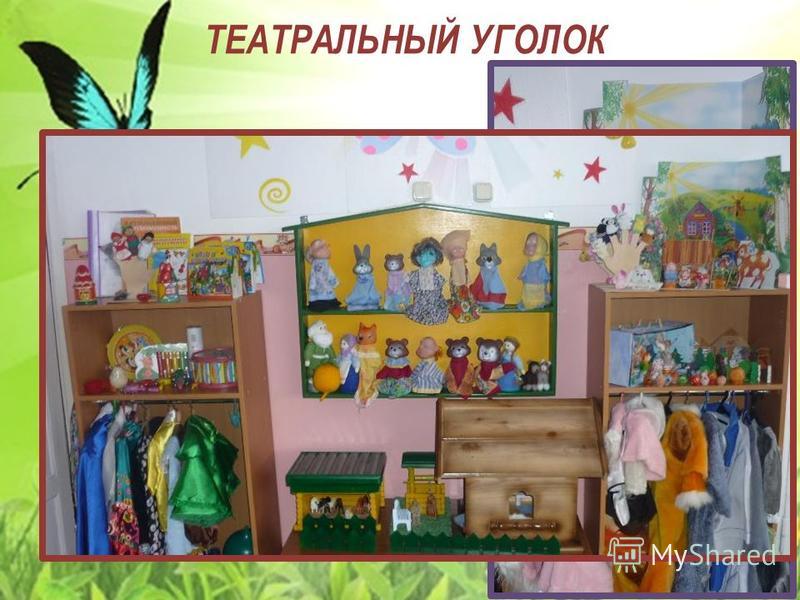 